Der LMTVet warnt vor steigenden Tollwutfällen bei Katzen und Hunden in PolenAus Polen werden vermehrt Tollwutfälle bei Heimtieren berichtet. Dieses ist insbesondere für den illegalen Handel mit Hunden und Katzen, die in Polen vermehrt wurden und in Deutschland über das Internet und/oder aus Kofferräumen verkauft werden, von großer Bedeutung.Käufer von Welpen sind aufgefordert, bei fragwürdigen Quellen besonders vorsichtig zu sein und von derartigen Transaktionen grundsätzlich Abstand zu nehmen.Sollten Sie mit Ihrem Hund nach Polen in den Urlaub fahren, achten Sie bitte auf einen ausreichenden Tollwutschutz und beachten Sie die Anordnungen der polnischen Veterinärbehörden wie Leinenzwang.Die Tollwut ist eine Virusinfektion, die nicht heilbar ist und bei Mensch und Tier zu 100 % tödlich verläuft. Das Virus verursacht eine Gehirnentzündung. Die Tollwut kann sich als stille Wut mittels Somnolenz oder als rasende Wut mit Krämpfen und Beißattacken äußern. Aufgrund einer Schlucklähmung verhungern und verdursten die Tiere vor dem gefüllten Fress- und Wassernapf. Das Virus wird mit dem Speichel erkrankter Tiere ausgeschieden und über Bisse oder auch über kleine Hautwunden von Tier zu Tier oder Mensch übertragen.Die Inkubationszeit (Zeit von der Ansteckung bis zum Auftreten von Krankheitserscheinungen beträgt bei Tieren zwischen zwei Wochen bis drei Monaten, beim Menschen wurden von Zeiten von über einem Jahr berichtet.Sie können ggf. auch die Karte der WHO benutzen: https://www.who-rabies-bulletin.org/site-page/queries 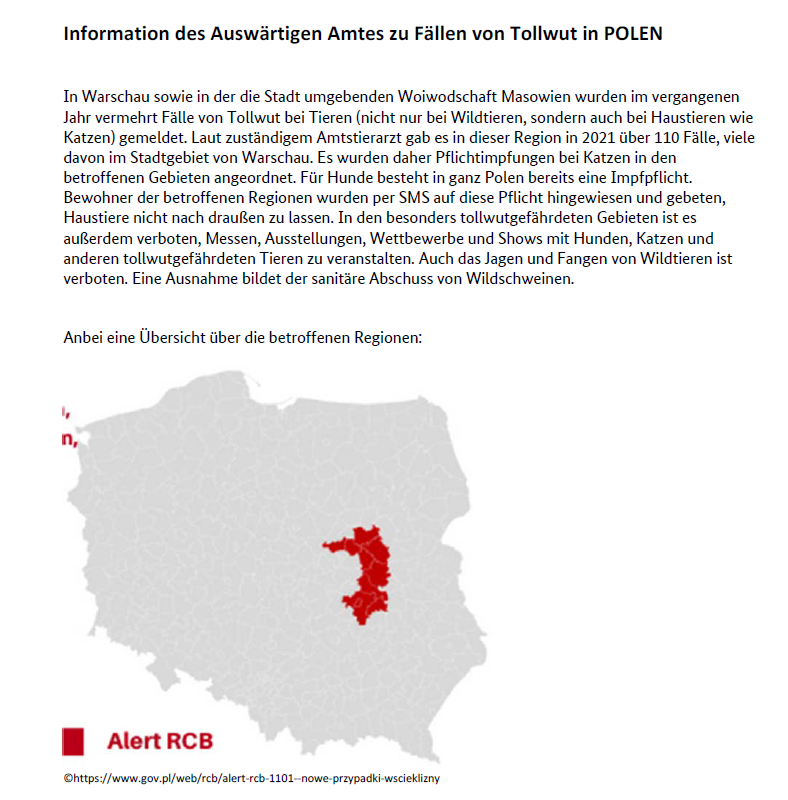 